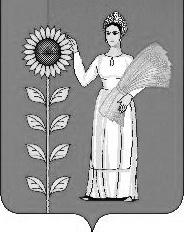 СОВЕТ ДЕПУТАТОВ СЕЛЬСКОГО ПОСЕЛЕНИЯТИХВИНСКИЙ СЕЛЬСОВЕТДобринского муниципального района Липецкой областиРоссийской Федерации22-я сессия VI созываР Е Ш Е Н И Е16.06.2022г.                                     д.Большая Плавица                                   №89-рсО признании утратившим силу решения Совета депутатов сельского поселения Тихвинский сельсовет Добринского муниципального района Липецкой области  №108-рс от 07.11.2008г.Об утверждении порядка «О приватизации муниципального имущества сельского поселения Тихвинский сельсовет Добринского муниципального района Липецкой области  Российской Федерации»        В связи с приведением в соответствие с законодательством Российской Федерации нормативных актов сельского поселения Тихвинский сельсовет, руководствуясь Уставом сельского поселения Тихвинский сельсовет, учитывая решение постоянной комиссии по правовым вопросам, местному самоуправлению, работе с депутатами и делам семьи, детства, молодежи, Совет депутатов сельского поселения Тихвинский сельсоветРЕШИЛ:1.Признать утратившим силу решение Совета депутатов сельского поселения Тихвинский сельсовет Добринского муниципального  района  Липецкой области №108-рс от 07.11.2008г. Об утверждении порядка «О приватизации муниципального имущества сельского поселения Тихвинский сельсовет Добринского муниципального района Липецкой области Российской Федерации».2.  Направить указанный нормативно-правовой акт главе сельского поселения для подписания и официального обнародования.3. Настоящее решение вступает в силу со дня его официального обнародования.Председатель Совета депутатовсельского поселения Тихвинский сельсовет                                                            В.И.Макаричева